VÝZVA NA PREDKLADANIE PONÚKzákazka podľa § 117 zákona č. 343/2015 Z. z. o verejnom obstarávaní a o zmene  a doplnení niektorých zákonov v znení neskorších predpisovPredmet zákazky: Sanácia miest s nezákonne umiestneným odpadom v obci SačurovIdentifikácia verejného obstarávateľaVerejný obstarávateľ podľa § 7 ods. 1, písmeno b) zákona:Názov:				Obec SačurovSídlo:				Obecný úrad Sačurov, Osloboditeľov 385, 094 13 SačurovIČO:				00332810Kontaktná osoba: 		Peter Barát, starosta obceTelefón: 			057/4497277, 057/4881250e-mail:				ocu.sacurov.starosta@gmail.comwww:				http://www.sacurov.sk/Predmet zákazky"Sanácia miest s nezákonne umiestneným odpadom v obci Sačurov".Miesto realizácieObec Sačurov, vyznačené lokality: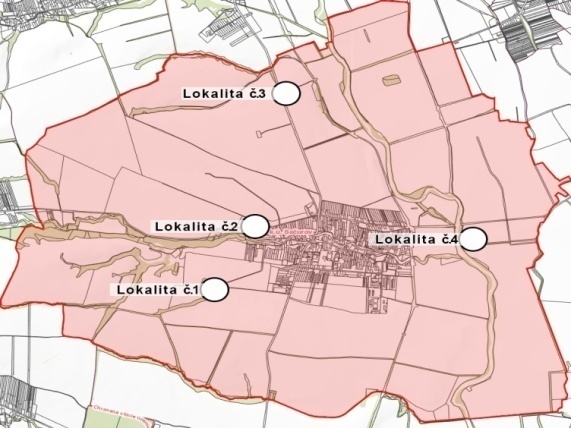 Opis zákazkyPredmetom zákazky je odstránenie nelegálnych skládok bližšie špecifikovaných v priloženej štúdii a následne po ich odstránení je potrebná úprava územia do pôvodného stavu. Štúdia sa nachádza v prílohe tejto výzvy a rozsah a množstvo sa nachádza vo výkaze - výmer.Podmienky financovaniaPredmet zákazky bude financovaný z prostriedkov Environmentálneho fondu a rozpočtu obce na základe faktúry formou bezhotovostného platobného styku. Lehota splatnosti faktúry  je 60 kalendárnych dní odo dňa doručenia.Typ zmluvyS úspešným uchádzačom bude uzavretá Zmluva o dielo podľa § 536 a nasl. Obchodného zákonníka č. 513/1991 Zb. v znení neskorších predpisov. Návrh Zmluvy o dielo tvorí prílohu č. 1 tejto výzvy. Lehota realizácie diela –20 dní od písomnej výzvy objednávateľa.Uzatvorená Zmluva o dielo nesmie byť v rozpore s touto výzvou a s cenovou ponukou predloženou uchádzačom ako aj nesmie byť v rozpore s platnými právnymi predpismi. Podmienky účastiOsobné postavenie:Vyžaduje sa predloženie dokladu, ktorý oprávňuje uskutočňovať stavebné práce, ktorésú predmetom zákazky t.j. na nakladanie s odpadmi -  fotokópia.  Finančné postavenie:Nevyžaduje sa.Technická spôsobilosťNevyžaduje sa.Predpokladaná hodnota zákazkyPredpokladaná hodnota zákazky bola stanovená na základe prieskumu trhu vo výške: 58.324 € bez DPH.Lehota a miesto na predloženie cenovej ponukyLehota na predloženie cenovej ponuky: 17.08.2016 do 10:00.Miesto na predloženie cenovej ponuky: Ponuku je potrebné predložiť v lehote na predloženie cenovej ponuky a to osobne resp. poštou na adresu: Obecný úrad Sačurov, Osloboditeľov 385, 094 13 Sačurov.Obsah ponukyObsah ponuky:Oprávnenie uskutočňovať stavebné práce, ktorésú predmetom zákazky tejto zákazky - kópiaOcenený výkaz – výmerPodpísaný a vyplnený návrh Zmluvy o dieloAk sa ponuka predkladá osobne alebo poštou je potrebné ponuku vložiť do samostatného obalu. Obal musí byť uzatvorený a neprehľadný. Obal ponuky musí obsahovať nasledovné údaje: adresu verejného obstarávateľaidentifikačné údaje dodávateľa: obchodné meno, názov, adresa, sídlo, IČO. označenie heslom: „Sanácia miest s nezákonne umiestneným odpadom v obci Sačurov-NEOTVÁRAŤ“.Ponuku je potrebné predložiť v slovenskom jazyku a v mene eur. Kritérium na vyhodnotenie ponúkJediným kritérium na vyhodnotenie ponúk je najnižšia cena s DPH.Verejný obstarávateľ bude hodnotiť celkovú cenu zákazky. V prípade že uchádzač je platcom DPH, bude hodnotená cena vrátane DPH. Ak uchádzač nie je platcom DPH, vyhodnocovaná bude cena celkom.Otváranie ponúkOtváranie predložených ponúk sa uskutoční dňa 17.08.2016 o 10:30 na adrese Obecný úrad Sačurov, Osloboditeľov 385, 094 13 Sačurov. Na otváraní sa môžu zúčastniť všetci uchádzači ktorí predložili ponuku. Spôsob určenia cenyCena musí byť stanovená v súlade so zákonom NR SR č. 18/1996 Z. z. o cenách v znení neskorších predpisov a vyhlášky MF SR č. 87/1996 Z. z., ktorou s vykonáva zákon NR SR č. 18/1996 Z. z. o cenách v znení neskorších predpisov.Celková cena vyjadrená v eur t.j. cena za celý predmet zákazky bude predstavovať všetky náklady, ktoré sú nevyhnutné na zhotovenie diela. Pokrýva všetky zmluvné záväzky a všetky náležitosti nevyhnutné na riadne poskytnutie služby.Uchádzač berie na vedomie, že cena  za  vykonanie  diela  v  rozsahu  a obsahu  dohodnutom  v  článku V. zmluvy o dielo bude stanovená v rozsahu objednávateľom predložených súťažných podkladov a výkazu-výmer oceneného zhotoviteľom. Na základe vyššie uvedeného bude cena  za  vykonanie  diela  tvorená záväzným rozpočtom, ktorý predstavuje súčet všetkých súčinov jednotkových cien a požadovaného množstva jednotlivých položiek diela a bude uvedená v zmluve o dielo v prílohe č2 – Ocenený výkaz výmer. Fakturácia sa uskutoční po zrealizovaní predmetu diela podľa skutočne realizovaného množstva a druhu prác.Celková cena bude tvorená na základe oceneného výkazu – výmer.V prípade, že je uchádzač platcom DPH, musí celkovú cenu uviesť ako cenu:bez DPH20% DPH cenu vrátane DPH. DPH musí byť stanovená v zmysle platných zákonov SR. V prípade nesprávneho vyčíslenia DPH idú všetky zvýšené náklady ako aj sankcie z toho vyplývajúce na vrub uchádzača. Uchádzač, ktorý nie je platcom DPH uvádza jednotkovú cenu a celkovú cenu v kolónke s DPH.Spoločné ustanovenieV prípade potreby objasniť informácie, je potrebné žiadosť adresovať na adresu uvedenú v bode I. e-mailom alebo poštou.V prípade, že ponuka nebude spĺňať požiadavky na predmet zákazky, bude so súťaže vylúčená. Ponuka bude zahrnutá do vyhodnotenia len za predpokladu, že jej obsah zodpovedá všetkým podmienkam definovaným v tejto výzve na predkladanie ponúk, obsahuje všetky náležitosti definované vo výzve na predkladanie ponúk a bola predložená v lehote určenej vo výzve na predkladanie ponúk. Formálne nedostatky budú odstránené v rámci žiadosti o vysvetlenie.Kde je uvedený určitý technický parameter, má sa na mysli minimálny technický parameter resp. ak sa uvádza konkrétny výrobca/výrobok umožňuje sa predložiť ekvivalent.Informáciu o výsledku vyhodnotenia ponúk oznámi verejný obstarávateľe-mailom alebo poštou najneskôr do piatich kalendárnych dní od ukončenia vyhodnotenia všetkým uchádzačom, ktorí predložia cenovú ponuku. Úspešnému uchádzačovi oznámi, že jeho ponuku prijíma. Neúspešnému uchádzačovi oznámi, že neuspel a dôvody neprijatia jeho ponuky.Verejný obstarávateľ si vyhradzuje právo zrušiť túto súťaž v prípade ak sa vyskytnú dôvody hodné osobitného zreteľa, pre ktoré nemožno od verejného obstarávateľa požadovať, aby vo verejnom obstarávaní pokračoval, najmä ak sa zistilo porušenie tohto zákona, ktoré má alebo by mohlo mať zásadný vplyv na výsledok verejného obstarávania, ak nebolo predložených viac ako dve ponuky alebo ak navrhované ceny v predložených ponukách sú vyššie ako predpokladaná hodnota.  Verejný obstarávateľ si vyhradzuje právo zrušiť túto súťaž v prípade nepridelenia finančných prostriedkov zo strany Environmentálneho fondu.V Sačurove, dňa 09.08.2016.....................................Peter Barát, starosta obcePrílohy:Zmluva o DieloVýkaz – výmerŠtúdia